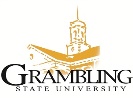 Faculty SenateExecutive Board, November 24, 2020 3:00 p.m., Virtual Meeting, Platform TBAAgenda:Call to Order 						Dr. Pamela Payne, Presiding						Approval of Agenda 
Approval of Minutes from Last Meeting:  November 9, 2020 Old BusinessMeeting Dates for the Executive BoardFaculty Senate HandbookTravel for Presenting at Virtual EventsFaculty Senate WebsiteMr. Lemelle’s Audit12 Recommendations DiscussionNew BusinessDiscuss Outline for December 1, 2020 Regular Faculty Senate MeetingAdditional Business or ConcernsAnnouncements:

Adjournment (at): NameSignatureEmailCell #Dr. Pamela PayneDr. Hugh WilsonDr. Santoria BlackDr. Daphne WilliamsDr. Sharon MurffDr. Herbert Simmons